FORMULAREFORMULARUL  nr.  1 -  Declarație privind conflictul de intereseFORMULARUL  nr.  2 -  Formular de ofertă (propunerea financiară) pentru atribuirea contractuluiFORMULARUL  nr. 3 - Centralizator de preţuriFOMULARUL nr. 4 - Propunerea tehnică pentru atribuirea  contractuluiFORMULARUL nr. 1DECLARAȚIE privind conflictul de interesepentru ofertanţi/ ofertanţi asociaţi/ subcontractanţi/terţi susţinătoriSubsemnatul,_______________________________ (nume și prenume), domiciliat (a) în ........................................................................................................................ (adresa de domiciliu), identificat (a) cu act de identitate (CI/pasaport), seria .................., nr. ................, eliberat de .................................................., la data de .............................., CNP ......................................................., reprezentant legal autorizat al______________________________________________(denumirea/numele şi sediul/adresa ofertantului), în calitate de ofertant/ ofertant asociat/ subcontractant /terţ susţinător( după caz), la procedura de atribuire a contractului de achiziţie publică având ca obiect …………………………..……………………………………………………. la data de .................. (zi/lună/an), organizată de ………………………………………………………………, declar pe proprie răspundere, sub sancţiunea excluderii din procedură şi sub sancţiunile aplicate faptei de fals în acte publice, că în calitate de participant la acestă procedură nu ne aflăm într-o situație de conflict de interese în sensul art. 59 și art.60 din Legea nr. 98/2016 privind achizițiile publice, cu modificările și completările ulterioare.-	situația în care ofertantul individual/ofertantul asociat/candidatul/subcontractantul propus/terțul susținător are drept membri în cadrul consiliului de administrație/organului de conducere sau de supervizare și/sau are acționari ori asociați semnificativi persoane care sunt soț/soție, rudă sau afin până la gradul al doilea inclusiv ori care se află în relații comerciale cu persoane cu funcții de decizie în cadrul Autorității/entității contractante sau al furnizorului de servicii de achiziție implicat în procedura de atribuire;-	situația în care ofertantul/candidatul a nominalizat printre principalele persoane desemnate pentru executarea contractului persoane care sunt soț/soție, rudă sau afin până la gradul al doilea inclusiv ori care se află în relații comerciale cu persoane cu funcții de decizie în cadrul Autorității/entității contractante sau al furnizorului de servicii de achiziție implicat în procedura de atribuire.Subsemnatul declar că informaţiile furnizate sunt complete şi corecte în fiecare detaliu şi înţeleg că autoritatea contractantă are dreptul de a solicita, în scopul verificării şi confirmării declaraţiilor, orice documente doveditoare de care dispunem. Inteleg că în cazul în care aceasta declarație nu este conformă cu realitatea sunt pasibil de încălcarea prevederilor legislației penale privind falsul în declarații.Anexat este lista acţionarilor/asociaţilor /membrilor consiliului de administraţie/organ de conducere sau de supervizare / persoane împuternicite din cadrul Universitatii “Dunarea de Jos” din Galati.  Semnătura ofertantului sau a reprezentantului ofertantului                     ..........................................Numele  şi prenumele semnatarului		                              ..........................................Capacitate de semnătura                		                                             ..........................................Detalii despre ofertant(adresa de e-mail)                                                  .........................................Numele ofertantului  						  ...........................................Ţara de reşedinţă		                       	                               ..........................................Adresa								   ...........................................Adresa de corespondenţă (dacă este diferită)                                            ............................................Telefon / Fax							   ...........................................Data 	                                                                                                         Lista acţionari/asociaţi /membri în consiliul de administraţie/organ de conducere sau de supervizare / persoane împuternicite din cadrul Universității ,,Dunărea de Jos” din Galați. Semnătura ofertantului sau a reprezentantului ofertantului                    ..........................................Numele  şi prenumele semnatarului		                             ..........................................Capacitate de semnătura                		                                           ..........................................Detalii despre ofertant(adresa de e-mail)                                                ...........................................Numele ofertantului  						 ...........................................Ţara de reşedinţă		                       	                              ............................................Adresa								 ............................................Adresa de corespondenţă (dacă este diferită)                                          ............................................Telefon / Fax							 ...........................................     FORMULARUL nr. 2OFERTANTUL__________________   (denumirea/numele)FORMULAR DE OFERTĂCătre ....................................................................................................                     (denumirea autorității contractante și adresa completă)    Domnilor, 	1. Examinând documentația de atribuire, subsemnații, reprezentanți ai ofertantului ______________________________, (denumirea/numele ofertantului)     ne oferim ca, în conformitate cu prevederile și cerințele cuprinse în documentația mai sus menționată, să furnizăm ,,____________________________________________________________________’’ pentru suma de ________________________ lei, (suma în litere și în cifre)                                                    la care se adaugă taxa pe valoarea adăugată în valoare de ______________________  lei (suma în litere și în cifre)2. Ne angajăm ca, în cazul în care oferta noastră este stabilită câștigătoare, să furnizăm produsele și să terminăm furnizarea acestora în conformitate cu specificaţiile din caietul de sarcini în _______ (perioada în litere și în cifre).                  3. Ne angajăm să menținem această ofertă valabilă pentru o durată de______________ zile, respectiv până la data de __________________(durata în litere și în cifre)                                                                                                (ziua/luna/anul) și ea va rămâne obligatorie pentru noi și poate fi acceptată oricând înainte de expirarea perioadei de valabilitate. 4. Până la încheierea și semnarea contractului de achiziție publică această ofertă, împreună cu comunicarea transmisă de dumneavoastră, prin care oferta noastră este stabilită câștigătoare, vor constitui un contract angajant între noi. 5. Întelegem că nu sunteți obligați să acceptați oferta cu cel mai scăzut preț sau orice altă ofertă pe care o puteți primi.Data _____/_____/__________________, în calitate de _____________________, legal autorizat sa semnez                        (semnatura)oferta pentru si în numele ____________________________________.                                                       (denumirea/numele ofertantului)FORMULARUL nr. 3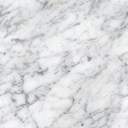 Operator Economic..........................(denumirea)CENTRALIZATOR DE PREŢURI Materiale promoționale pentru diseminarea rezultatelor proiectului cu titlul
"SISTEM COMPLEX DE VALORIFICARE A SUBPRODUSELOR POMICOLE PENTRU OBȚINEREA DE  PUDRE BIOACTIVE - BIOPOWDER",Contract de finanțare PNDR C161A0000011884200010/18.03.2021Nu se acceptă oferte parțiale din cadrul pachetului.Semnătura ofertantului sau a reprezentantului ofertantului        .....................................................Numele  şi prenumele semnatarului				        .....................................................Capacitate de semnătura					        .....................................................Detalii despre ofertant Numele ofertantului  						        .....................................................Ţara de reşedinţă					                    .....................................................Adresa								        .....................................................Adresa de corespondenţă (dacă este diferită)		        .....................................................Adresa de e-mail                                                                              .....................................................Telefon / Fax							        .....................................................Data 						                                 .....................................................FORMULARUL nr. 4Operator Economic..........................(denumirea)PROPUNERE TEHNICĂMateriale promoționale pentru diseminarea rezultatelor proiectului cu titlul
"SISTEM COMPLEX DE VALORIFICARE A SUBPRODUSELOR POMICOLE PENTRU OBȚINEREA DE  PUDRE BIOACTIVE - BIOPOWDER",Contract de finanțare PNDR C161A0000011884200010/18.03.2021Semnătura ofertantului sau a reprezentantului ofertantului         .....................................................Numele  şi prenumele semnatarului				        .....................................................Capacitate de semnătura					        .....................................................Detalii despre ofertant Numele ofertantului  						        .....................................................Ţara de reşedinţă					                    .....................................................Adresa								        .....................................................Adresa de corespondenţă (dacă este diferită)		        .....................................................Adresa de e-mail                                                                           .....................................................Telefon / Fax							        .....................................................Data 							                    .....................................................Nr. Crt.Numele şi PrenumeleFuncţia în cadrul ofertantuluiProf. univ. dr. ing. Puiu - Lucian GEORGESCU RectorProf. univ. dr. Nicoleta BĂRBUȚĂ - MIȘUPRORECTOR responsabil cu managementul financiar și strategiile administrativeProf. dr. ing. Elena MEREUȚĂ PRORECTOR responsabil cu activitatea didactică și asigurarea calitățiiConf. univ. dr. Ana ȘTEFĂNESCU PRORECTOR responsabil cu managementul resurselor umane și juridicProf. univ. dr. ec. dr. ing. habil. Silvius STANCIU PRORECTOR responsabil cu activitatea de cercetare, dezvoltare, inovare și parteneriatul cu mediul economico-socialConf. dr. ing. Ciprian VLADPRORECTOR responsabil cu strategiile universitare și parteneriatul cu studențiiAsist. univ. dr. Alexandru NECHIFOR PRORECTOR responsabil cu strategiile si relatiile institutionaleProf. dr. ing. Eugen-Victor-Cristian RUSU Director C.S.U.D.Ing. Romeu HORGHIDAN Director Direcția Generală AdministrativăEc. Maricica FELEA Director Interimar - Directia EconomicaEc. Marian DĂNĂILĂ Director Interimar Direcția Achiziții Publice  și Monitorizare ContracteMariana BĂLBĂRĂU Sef Serviciu Interimar - Serviciul FinanciarCristian Laurentiu DAVID Director Interimar, Direcția Juridică și Resurse UmaneOana CHICOȘ Consilier juridicElena-Marinela OPREA Consilier juridicAndreea ALEXA Consilier juridicAurelia-Daniela MODIGA Sef Serviciu Interimar - Serviciul ContabilitateNeculai SAVA Administrator financiarMargareta DĂNĂILĂAdministrator financiarLaura Luminița BUCUR Administrator financiarIng. Virginia TĂCHIȚĂ Administrator de patrimoniuEc. Daniela Mădălina MIHAIAdministrator de patrimoniuConf. univ. dr. ing. Liliana MIHALCEA Conf.dr.ing. în cadrul Facultății Știința și Ingineria AlimentelorConf. univ. dr. ing. Oana Emilia CONSTANTIN Conf. dr. ing. în cadrul Facultății Știința și Ingineria AlimentelorConf. dr.ing. Loredana DUMITRAȘCU Conf. dr.ing. în cadrul Facultății Știința și Ingineria AlimentelorDrd. Ing. Adelina Stefania MILEA Drd.ing. în cadrul Facultății Știința și Ingineria AlimentelorNR.Crt.Denumirea produselorUMCantitatea solicitatăU.MValoarea estimată fără TVAPreț unitar RON fără TVAPreț total RON fără TVA Taxa pe valoare adăugată RON0123456=3*57=6*19%1Pliantebuc12501974.79………….………….………….2Flyerebuc500399.16………….………….………….3Roll upbuc2326.05………….………….………….TOTAL 2700.00………….………….………….NR.CRT.Cerinţe autoritate contractantăPROPUNERE TEHNICĂ OFERTANT1.Pliantformat A5 închis (deschis A4),hârtie lucioasă 170 g, machetare/design,imprimare policromie faţă / verso1250 bucăţi.se completează de către ofertant2.Flyer3 flyere/A4,hârtie lucioasă 170 g,machetare/design, imprimare policromie față-verso,500 bucăti.se completează de către ofertant3.Roll updimensiuni 0,80m x 2m; material poliplan printat UV în policromie la rezolutie fotografică,machetare/design,dotat cu mecanism suport retractabil din aluminiu cu tălpi de susținere, livrat în husă textilă pentru transport în siguranță.2 bucăți.se completează de către ofertant4.Condiţiile și termenele de livrare şi recepţie: Ofertantul trebuie să precizeze în ofertă termenul de livrare şi faptul că este de acord cu condiţiile stipulate mai jos.Livrarea se va face la Magazia nr. 1, strada Gării nr. 63-65, Galați.Machetarea și personalizarea să fie incluse în prețul ofertei.Machetarea să fie făcută de ofertantul câștigător și prezentată beneficiarului pentru a da avizul „bun de tipar”.se completează de către ofertant5.NOTĂ 1:Propunerea financiară va include obligatoriu valoarea produsului şi valoarea transportului până la locul de livrare.Ofertantul declarat castigator va prezenta, in copie „conform cu originalul”, certificatul constatator din care sa reiasa codul CAEN corespunzator domeniului de activitate specifica contractului, iar activitatea este autorizata, in termen de 48 ore de la comunicarea privind rezultatul evaluarii. Informaţiile cuprinse în certificatul constatator trebuie să fie reale/actuale la momentul prezentării documentului.NOTĂ 2:Materialele promoționale pentru diseminarea rezultatelor proiectului vor conține numele proiectului și setul obligatoriu de însemne grafice (siglele autorităților de finanțare, beneficiarilor, etc). Se va adăuga la loc vizibil textul:„Proiect finanţat cu fonduri europene nerambursabile prin Programul Naţional de Dezvoltare Rurală 2014 – 2020. Program finanțat de UNIUNEA EUROPEANĂ și GUVERNUL ROMÂNIEI prin FONDUL EUROPEAN AGRICOL PENTRU DEZVOLTARE RURALĂ. Programul Naţional de Dezvoltare Rurală este implementat de Agenția pentru Finanțarea Investițiilor Rurale, din cadrul Ministerului Agriculturii și Dezvoltării Rurale”. Informaţii privind livrarea produselorCantităţile de materiale promoționale pentru diseminarea rezultatelor proiectului solicitate vor fi livrate în termen de max. 15 zile de la data avizării contractului de către CRFIR, conform precizării: „Depunerea spre verificare și avizarea de către CRFIR a dosarelor de achiziții se realizează înainte de demararea implementării contractelor de achiziții (anterior achiziționării serviciilor/bunurilor propuse în contractele încheiate între beneficiari și contractanți)". Obiectul contractului nu va fi furnizat decat dupa avizarea de către CRFIR.Livrarea se va realiza la Magazia nr. 1,  strada Gării nr. 63-65, Galați. La recepția materialelor promoționale se vor întocmi Proces-verbal de predare – primire si Proces-verbal de recepție, semnate de reprezentanți ai ambelor părți semnatare a contractului.se completează de către ofertant